УТ11Необходимо создать внешний отчет на основе типового отчета «Валовая прибыль предприятия»В нем будут отражаться документы «Реализация товаров и услуг» и «Возврат товаров от клиента» за указанный период.Документы «Реализация товаров и услуг» рассчитываются как в отчете «Валовая прибыль предприятия». Столбец «Себестоимость» должен быть заполнен.Документы «Возвраты товаров от клиентов» рассчитываются все столбцы как в типовом отчете, кроме столбца «Себестоимость товаров».Себестоимость должна распределяться и показываться по каждому возврату.Себестоимость (В отчете реквизит «Стоимость закупки») берем из регистра «Себестоимость товара», регистратор «Расчет себестоимости товаров», столбец «Стоимость».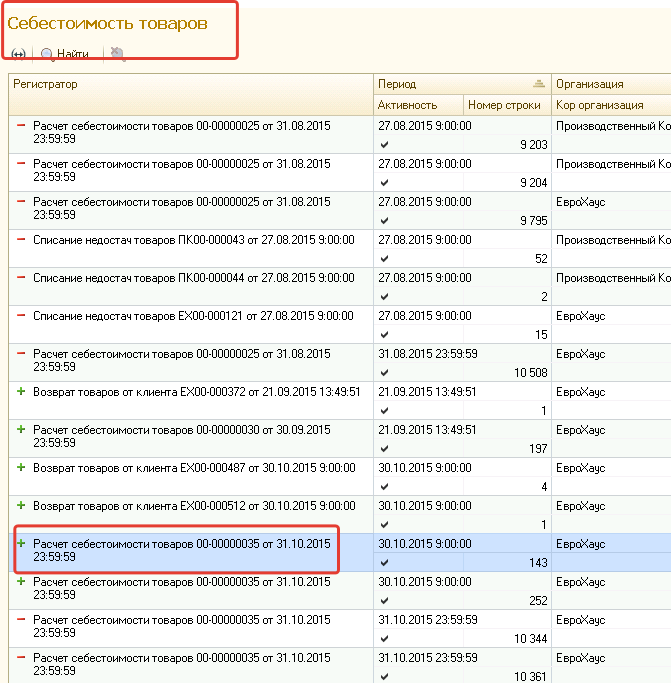 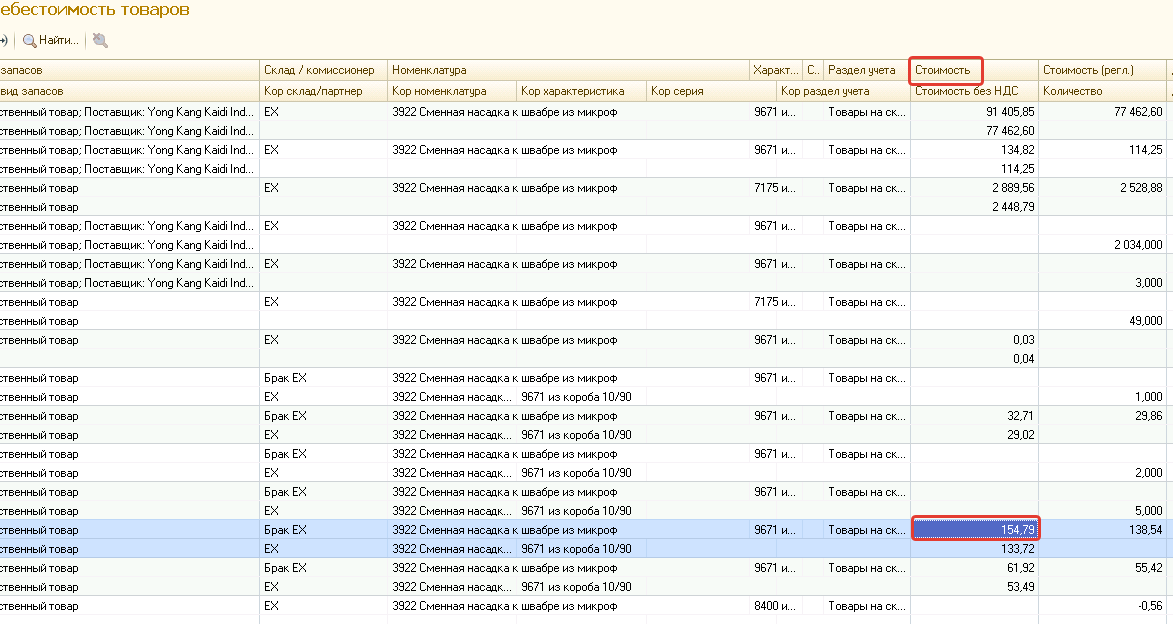 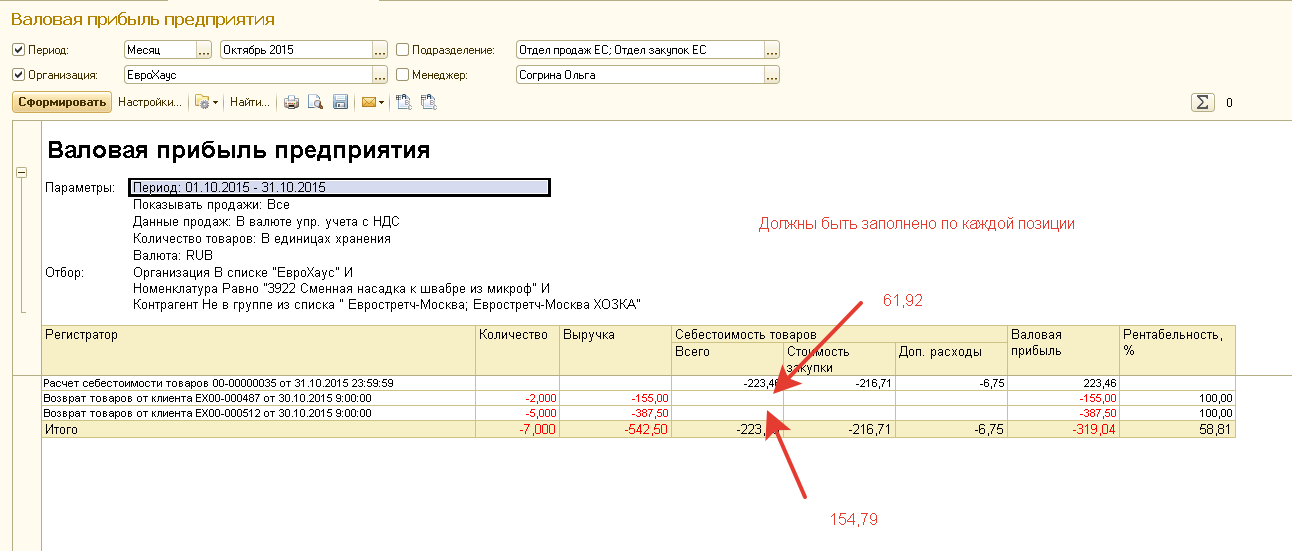 Если в регистре «Себестоимость товаров» есть доп. расходы, то заполняется и этот столбец. «Всего»= «Стоимость закупки» + «Доп. расходы»Стоимость закупки и доп. Расходы должны иметь минусовое значение и быть выделены красным.Все отборы, остальные столбцы и их заполнение идентичны типовому отчету.